Отчет по результатам проведения внешней проверки годовой бюджетной отчетности главных администраторов доходов, главных распорядителей бюджетных средств, муниципального района «Ижемский».По результатам внешней проверки годовой бюджетной отчетности за 2017 год  главных администраторов доходов бюджета, главных распорядителей бюджетных средств муниципального района «Ижемский», годовая бюджетная отчетность по своей структуре и содержанию соответствует требованиям Инструкции 191н. Совет муниципального района «Ижемский»Годовая бюджетная отчетность представлена своевременно. Расходы Совета района произведены на 96,36 % к утвержденным годовым бюджетным ассигнованиям.При сопоставлении лимитов бюджетных обязательств и утверждённых бюджетных назначений случаев превышения лимитов бюджетных обязательств над утверждёнными бюджетными назначениями, а также расходование средств бюджета в разрезе разделов и подразделов бюджетной классификации расходов сверх утверждённых бюджетных ассигнований, сверх бюджетной росписи, не установлено.В формах годовой бюджетной отчетности в строке «Наименование бюджета» отражено бюджет района «Ижемский», в пояснительной записке формы 0503160 отражено «Собственный бюджет», следовало бюджет МР «Ижемский».  Суммы бюджетной отчетности в пояснительной записке отражены не в соответствии с п.9 Инструкции 191н. (бюджетная отчетность составляется в рублях с точностью до второго десятичного знака после запятой). Данный вид нарушения был отражен в Заключении по результатам внешней проверки годовой бюджетной отчетности за 2016 год  от 24.03.2017г. №4.При проверке формы 0503163 «Сведения об изменениях бюджетной росписи главного распорядителя бюджетных средств» установлено не соответствие показателя графы 2  показателям, утверждённым решением Совета муниципального района «Ижемский» от 19.12.2016г. № 5-16/2 «О бюджете МР «Ижемский». В первоначальном бюджете, утвержденном решением Совета муниципального района «Ижемский» от 19.12.2016г. № 5-16/2 бюджетные ассигнования утверждены в сумме 370,00 тыс. руб., тогда как в форме 0503163 в графе 2 утвержденные годовые ассигнования отражены в сумме 420,00 тыс. руб. Не отражены причины образования кредиторской задолженности по подотчетным лицам.Контрольно-счетная комиссия муниципального района «Ижемский»Годовая бюджетная отчётность за 2017 год для проведения внешней проверки представлена в сроки, установленные Положением о бюджетном процессе. В формах годовой бюджетной отчетности (пояснительной записке формы 0503160, в таблице № 3 «Сведения об исполнении текстовых статей закона (решения) о бюджете) допущены искажения в части исполнения бюджета по расходам, исполнение расходов отражено 99 %, тогда как исполнение фактически составляет 96,87 %.  В ходе проверки отделом бухгалтерского учета и отчетности администрации МР «Ижемский» данные искажения были устранены.Администрация муниципального района «Ижемский»Годовая бюджетная отчётность за 2017 год представлена в  Контрольно-счетную комиссию для проведения внешней проверки в сроки, установленные Положением о бюджетном процессе. В формах годовой отчетности 0503110, 0503123, 0503125, 0503128, 0503130, 1530127 в строке «Наименование бюджета» отражено бюджет района «Ижемский», в пояснительной записке формы 0503160 «Собственный бюджет», следовало бюджет МР «Ижемский». Доходная часть бюджета выполнена на 94,49 % к годовым назначениям.  Собственные доходы в целом выполнены на 100,78 % от утвержденных бюджетных назначений или больше на сумму 47 210,95 руб. Безвозмездные поступления в целом исполнены на 93,79 %, не выполнение плановых назначений по безвозмездным поступлениям – 3 434 504,53 руб., из них: «Прочие субсидии бюджетам муниципальных районов» по коду дохода по бюджетной классификации 90320229999050000151 в сумме 2 615 298,53 или 85,31%; «Субвенции бюджетам муниципальных районов на выполнение передаваемых полномочий субъектов РФ» по коду дохода по бюджетной классификации 90320230024050000151 в сумме 819 206,00 или 90,25 %. Расходы бюджета составляют 85,67 % к утвержденным бюджетным ассигнованиям. Наибольший удельный вес в общей сумме расходов занимают расходы по  разделам подразделам 0104 «Функционирование местных администраций» - 36,80 %, 0502 «Коммунальное хозяйство» - 15,43%, 0409 «Дорожное хозяйство (дорожные фонды) 9,49%, 1004 «Охрана семьи и детства» - 7,31 %. Наименьший удельный вес в общей сумме расходов занимают расходы по  разделу подразделу 0501«Жилищное хозяйство» - 0,04 %.Согласно пояснительной записке, невыполнение плановых назначений объясняется тем, что муниципальные контракты заключались в конце года или их заключение было перенесено на 2018 год. Допущены суммы дебиторской и кредиторской задолженности соответственно  в сумме 2 265 673,92 руб. и 7 109 559,52 руб.  По сравнению с прошлым годом отчетного периода дебиторская задолженность уменьшилась на 28 534 441,99 руб., кредиторская задолженность увеличилась на 1 620 076,76 руб.Финансовое управление администрации муниципального района «Ижемский»Годовая бюджетная отчётность главного администратора доходов бюджета муниципального района «Ижемский» представлена в сроки, установленные Положением о бюджетном процессе.План главного администратора доходов бюджета муниципального района «Ижемский» по доходам выполнен на 100,0%, по расходам выполнен на 99,77 %.Годовая бюджетная отчётность главного распорядителя бюджетных средств бюджета муниципального района «Ижемский» представлена в соответствии с Инструкцией 191н, в сроки, установленные Положением о бюджетном процессе.Исполнение доходной части - 100 %, расходной части - 99,17 % к утвержденным бюджетным назначениям.При формировании пояснительной записки формы 0503160 не соблюдены требования по заполнению, установленные п.152 Инструкции 191н.Управление образования администрации муниципального района «Ижемский»Годовая бюджетная отчётность за 2017 год представлена в Контрольно-счетную комиссию для проведения внешней проверки, в сроки установленные Положением о бюджетном процессе.Доходная часть бюджета главного распорядителя исполнена на 99,91 %. Собственные доходы выполнены на 100,85 % от утвержденных назначений. Безвозмездные поступления выполнены на 99,91 %.По сравнению с прошлым годом доходов поступило меньше на 12 790 589,80 руб.Расходы учреждения исполнены на сумму  648 002 987,40 руб., или 99,63 %  к уточненным бюджетным назначениям. В разрезе отраслей расходы исполнены в полном размере по разделу, подразделу 0707 «Молодежная политика и оздоровление».По остальным отраслям бюджетные назначения выполнены не в полном объеме. Наименьший процент исполнения по отрасли 1003 «Социальное обеспечение населения» - 91,20%. В общей сумме расходов наибольший удельный вес заняли расходы  по отрасли «Общее образование» - 69,90 %. Наименьший удельный вес заняли расходы по отрасли «Социальное обеспечение населения» - 0,002 %.По сравнению с 2016 годом расходы главного распорядителя средств местного бюджета произведены  меньше на 17 748 452,88 руб.При сопоставлении лимитов бюджетных обязательств и утверждённых бюджетных назначений случаев превышения лимитов бюджетных обязательств над утверждёнными бюджетными назначениями, а также расходование средств бюджета в разрезе разделов и подразделов бюджетной классификации расходов сверх утверждённых бюджетных ассигнований, сверх бюджетной росписи, не установлено.Кредиторская задолженность по состоянию на 01.01.2018г. составляет в сумме 151 702,81 руб., что меньше на 855 699,42 руб. с аналогичным периодом прошлого года. дебиторская задолженность составляет по состоянию на 01.01.2018г. в сумме 1 277 983,88 руб., меньше периода прошлого года на 331 466,26 руб. В нарушение статьи 11 Федерального закона от 6 декабря 2011 г. N 402-ФЗ "О бухгалтерском учете", пунктов 26 и 27 Положения по ведению бухгалтерского учета и бухгалтерской отчетности в Российской Федерации, утвержденного приказом Минфина России от 29 июля 1998 г. N 34н, пункта 1.5 Методических указаний по инвентаризации имущества и финансовых обязательств, утвержденных приказом Минфина России от 13 июня 1995 г. N 49,  не проведена инвентаризация финансовых активов и обязательств, для обеспечения достоверности данных бухгалтерского учета и бухгалтерской отчетности, проведение которой обязательно перед составлением годовой бухгалтерской отчетности.В нарушение требований Инструкции 191н и письма Минфина РФ и ФК не представлены формы годовой отчетности 0503128 «Отчет о бюджетных обязательствах», 0503162 «Сведения о результатах деятельности», не представлены пояснительная записка формы 0503160 и таблицы к пояснительной записке. По дополнительному запросу данные формы годового отчета и пояснительная записка формы 0503160 в составе таблиц были представлены в ходе проведения внешней проверки.В нарушение п.9 Инструкции 191н в пояснительной записке в части описания доходов и расходов учреждении, суммы годовой бюджетной отчетности учреждения отражены в тысячах рублей. Кроме того, пояснительная записка оформлена не в соответствии с требованиями п. 152 Инструкции 191н. В ходе проверки главным распорядителем бюджетных средств пояснительная записка была приведена в соответствие и представлена повторно. Управление культуры администрации муниципального района «Ижемский»Годовая бюджетная отчетность главного администратора доходов, главного распорядителя бюджетных средств бюджета муниципального района «Ижемский» за 2017 год представлена в сроки, установленные Положением о бюджетном процессе.Отдельные отчеты (ф.0503128, ф.0503175) были сформированы неправильно, исправлены и предоставлены повторно. В формах годовой отчетности, в пояснительной записке формы 0503160 в строке «Наименование бюджета» отражено «Бюджет администрации МР «Ижемский», следовало бюджет МР «Ижемский».  В целом доходы главного администратора доходов, главного распорядителя бюджетных средств бюджета муниципального района «Ижемский» выполнены на 100,00 %, в том числе безвозмездные поступления составляют 100,00 %, и собственные неналоговые доходы 106,11%. Расходная часть бюджета главного распорядителя бюджетных средств бюджета муниципального района «Ижемский» исполнена на 99,74 %  к уточненным бюджетным назначениям. Наименьшее исполнение расходов по отрасли «Другие вопросы в области культуры, кинематографии» - 99,12%.В общей сумме расходов наибольший удельный вес – 70,19 % занимают расходы по отрасли 0801 «Культура», наименьший – 0,07%  по разделу, подразделу 1003 «Социальное обеспечение населения».Отдел физкультуры и спорта администрации муниципального района «Ижемский»Годовая бюджетная отчётность за 2017 год в  Контрольно-счетную комиссию для проведения внешней проверки представлена с нарушением сроков, установленных Положением о бюджетном процессе. В ходе внешней проверки, не достающиеся формы годовой бюджетной отчетности, были  представлены: 0503110, 0503161, 0503163, 0503164, 0503166,0503168, 0503169, 0503171, 0503173, 0503175, 0503177, таблицы от № 1 по № 7, копия приказа о проведении инвентаризации. Отдельные формы годовой отчетности (ф.0503128, ф.0503175, ф.0503130, таблицы № 1, № 3, № 6, 0503160 п/з) неправильно сформировавшие, исправлены и предоставлены повторно. В нарушение п.152 Инструкции 191н не соблюдены требования по заполнению пояснительной записки формы 0503160.В нарушение статьи 11 Федерального закона от 6 декабря 2011 г. N 402-ФЗ "О бухгалтерском учете", пунктов 26 и 27 Положения по ведению бухгалтерского учета и бухгалтерской отчетности в Российской Федерации, утвержденного приказом Минфина России от 29 июля 1998 г. N 34н, пункта 1.5 Методических указаний по инвентаризации имущества и финансовых обязательств, утвержденных приказом Минфина России от 13 июня 1995 г. N 49,  учреждением не проводилась инвентаризация финансовых активов и обязательств.В целом доходная часть бюджета главного администратора доходов, главного распорядителя бюджетных средств исполнена на 100,00 %, в том числе налоговые и неналоговые доходы составили 99,99 %, безвозмездные поступления – 100,27 %.Расходная часть бюджета главного администратора доходов, главного распорядителя бюджетных средств исполнена на сумму 7 344 072,61  руб., или 93,64 %.  Наименьшее исполнение расходов по отрасли «Массовый спорт» 71,27 %, наибольшее по отрасли «Физическая культура» 98,65 %.В структуре расходов наибольший удельный вес занимают расходы по отрасли «Физической культура» 53,83 %, наименьший по отрасли «Массовый спорт» 13,60 %.В заключениях, администраторам доходов, главным распорядителям бюджетных средств по установленным нарушениям даны рекомендации:Расходную часть бюджета исполнять в соответствии со ст. 219 Бюджетного кодекса РФ, принимать меры по повышению эффективности расходования средств бюджета МР «Ижемский», при этом анализировать состояние расчётов дебиторской и кредиторской задолжённости, для её недопущения и роста, контролировать состояние расчётов с контрагентами, проводить мониторинг бюджетных обязательств.  Строго придерживаться требований бюджетного законодательства и нормативно-правовых актов, регламентирующих вопросы формирования и составления годовой бюджетной отчетности. Пояснительную записку формы 0503160 оформлять в соответствии с п.9 п. 152 Инструкции 191н. Обратить внимание на более полное и развернутое оформление текстовой части пояснительной записки.В формах годовой бюджетной отчетности «Наименование бюджета» указывать в соответствии с бюджетом района.Таблицу № 6 пояснительной записки формы 0503160 предоставлять для проведения внешней проверки с учетом требований п. 158 Инструкции 191н.Инвентаризацию финансовых и нефинансовых активов и обязательств проводить в соответствии со ст. 11 Федерального закона от 6 декабря 2011 г. N 402-ФЗ «О бухгалтерском учете», п. 26 и п. 27 Положения по ведению бухгалтерского учета и бухгалтерской отчетности в Российской Федерации, утвержденного приказом Минфина России от 29 июля 1998 г. N 34н, п. 1.5 Методических указаний по инвентаризации имущества и финансовых активов и обязательств, утвержденных приказом Минфина России от 13 июня 1995 г. N 49, для обеспечения достоверности данных бухгалтерского учета и бухгалтерской отчетности, проведение которой обязательно перед составлением годовой бухгалтерской отчетности.Годовую бюджетную отчетность представлять в сроки, установленные Положением о бюджетной процессе. Председатель Контрольно-счетной комиссии                                                          Дитятева Н.В.«ИЗЬВА» МУНИЦИПАЛЬНÖЙ РАЙОНСА ВИДЗÖДАН-АРТАЛАН ОРГАН – «ИЗЬВА» МУНИЦИПАЛЬНÖЙ РАЙОНСА ВИДЗÖДАН-АРТАЛАН КОМИССИЯ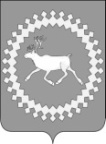 КОНТРОЛЬНО-СЧЕТНЫЙ ОРГАН  МУНИЦИПАЛЬНОГО РАЙОНА «ИЖЕМСКИЙ» - КОНТРОЛЬНО-СЧЕТНАЯ КОМИССИЯ МУНИЦИПАЛЬНОГО РАЙОНА «ИЖЕМСКИЙ»169460, с.Ижма, ул.Советская, д.57. тел. 8(82140) 94-2-96 ,  эл.почта: izhma.ksk@mail.ru169460, с.Ижма, ул.Советская, д.57. тел. 8(82140) 94-2-96 ,  эл.почта: izhma.ksk@mail.ru169460, с.Ижма, ул.Советская, д.57. тел. 8(82140) 94-2-96 ,  эл.почта: izhma.ksk@mail.ru